上海建桥学院课程教学进度计划表一、基本信息二、课程教学进度三、评价方式以及在总评成绩中的比例任课教师：储然        系主任审核：        日期：2022.9.1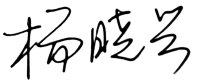 课程代码2145005课程名称日语听力初级（2）课程学分2总学时32授课教师马敬、储然教师邮箱churan10431@163.com上课班级21网工12班，21数艺12，21本日12上课教室外国语学院语音室314 316答疑时间周五下午周五下午周五下午主要教材《新经典日语本听力教程 第二册 第二版》，苏君业，外语教学与研究出版社《新经典日语本听力教程 第二册 第二版》，苏君业，外语教学与研究出版社《新经典日语本听力教程 第二册 第二版》，苏君业，外语教学与研究出版社参考资料《新经典日语本听力教程 教师用书 第二册》，罗米良，外语教学与研究出版社《新经典日语本听力教程 教师用书 第二册》，罗米良，外语教学与研究出版社《新经典日语本听力教程 教师用书 第二册》，罗米良，外语教学与研究出版社周次教学内容教学方式作业19-1大学の図書館で勉強します。讲练结合、问答、讨论、发表等听写、跟读、讨论作业29-2京都へ行って紅葉を見ました。讲练结合、问答、讨论、发表等听写、跟读、讨论作业310-1昨日の花見はどうでしたか。讲练结合、问答、讨论、发表等听写、跟读、讨论作业410-2白くて素敵な茶碗です。讲练结合、问答、讨论、发表等听写、跟读、讨论作业511-1この女の人は髪が長いです。讲练结合、问答、讨论、发表等听写、跟读、讨论作业611-2李先生はとても厳しいです。讲练结合、问答、讨论、发表等听写、跟读、讨论作业712-1東京スカイツリーのほうがずっと高いです。讲练结合、问答、讨论、发表等听写、跟读、讨论作业8（第二次过程性考试）12-2一番よく売れている新聞はなんですか。讲练结合、问答、讨论、发表等听写、跟读、讨论作业913-1そこでなにをしていますか。讲练结合、问答、讨论、发表等听写、跟读、讨论作业1013-2どうやって行きますか。讲练结合、问答、讨论、发表等听写、跟读、讨论作业1114-1夕刊を読んでから食事をします。讲练结合、问答、讨论、发表等听写、跟读、讨论作业12（第三次过程性考试）14-2山を描いてください。讲练结合、问答、讨论、发表等听写、跟读、讨论作业131-1どんな仕事をしたいですか（表示个人愿望相关会话短文听说）讲练结合、问答、讨论、发表等听写、跟读、讨论作业141-2昼ご飯は何にしますか（表示个人、团体、组织的决定或规定相关会话短文听说）讲练结合、问答、讨论、发表等听写、跟读、讨论作业152-1パソコンでいろんなことができます（表示功能、机能、功效相关会话短文听说）讲练结合、问答、讨论、发表等听写、跟读、讨论作业16（遇国庆节假期则布置为课下任务；同时第一次过程性考试顺延）2-2日本語は読めますが、書けません（表示人物能力、可能性相关会话短文听说）讲练结合、问答、讨论、发表等听写、跟读、讨论作业总评构成（1+X）评价方式占比1期末考试60%X1随堂测试、课堂表现及作业15%X2随堂测试、课堂表现及作业10%X3随堂测试、课堂表现及作业15%